收件日期：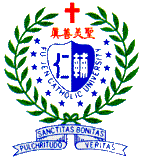 「輔仁大學國際學術合作與交流補助辦法」計畫變更申請表   「輔仁大學國際學術合作與交流補助辦法」計畫變更申請表   「輔仁大學國際學術合作與交流補助辦法」計畫變更申請表   「輔仁大學國際學術合作與交流補助辦法」計畫變更申請表   「輔仁大學國際學術合作與交流補助辦法」計畫變更申請表   「輔仁大學國際學術合作與交流補助辦法」計畫變更申請表   「輔仁大學國際學術合作與交流補助辦法」計畫變更申請表   基本資料單位名稱單位名稱單位名稱              處（室、中心）                   組　　　　　　　院　　　　　　　　               系（所）              處（室、中心）                   組　　　　　　　院　　　　　　　　               系（所）              處（室、中心）                   組　　　　　　　院　　　　　　　　               系（所）              處（室、中心）                   組　　　　　　　院　　　　　　　　               系（所）              處（室、中心）                   組　　　　　　　院　　　　　　　　               系（所）              處（室、中心）                   組　　　　　　　院　　　　　　　　               系（所）              處（室、中心）                   組　　　　　　　院　　　　　　　　               系（所）基本資料專案編號專案編號專案編號（9991B03）（9991B03）（9991B03）計畫編號計畫編號（＊＊＊＊＊＊＊＊＊）（＊＊＊＊＊＊＊＊＊）基本資料計畫案名計畫案名計畫案名基本資料執行期間執行期間執行期間  年   月　 日~　 年　 月　 日  年   月　 日~　 年　 月　 日  年   月　 日~　 年　 月　 日核定金額核定金額變更性質計畫內容變更計畫內容變更計畫內容變更變更性質經費變更經費變更經費變更變更性質執行日期變更執行日期變更執行日期變更變更性質撤案撤案撤案變更性質其他其他其他變更內容主旨：變更內容說明：說明範例：變更之原因？）變更之後是否符合原計畫目標？）變更後之好處及優勢）變更後之預算金額是否會超過原計畫核定金額？）說明範例：變更之原因？）變更之後是否符合原計畫目標？）變更後之好處及優勢）變更後之預算金額是否會超過原計畫核定金額？）說明範例：變更之原因？）變更之後是否符合原計畫目標？）變更後之好處及優勢）變更後之預算金額是否會超過原計畫核定金額？）說明範例：變更之原因？）變更之後是否符合原計畫目標？）變更後之好處及優勢）變更後之預算金額是否會超過原計畫核定金額？）說明範例：變更之原因？）變更之後是否符合原計畫目標？）變更後之好處及優勢）變更後之預算金額是否會超過原計畫核定金額？）說明範例：變更之原因？）變更之後是否符合原計畫目標？）變更後之好處及優勢）變更後之預算金額是否會超過原計畫核定金額？）說明範例：變更之原因？）變更之後是否符合原計畫目標？）變更後之好處及優勢）變更後之預算金額是否會超過原計畫核定金額？）說明範例：變更之原因？）變更之後是否符合原計畫目標？）變更後之好處及優勢）變更後之預算金額是否會超過原計畫核定金額？）說明範例：變更之原因？）變更之後是否符合原計畫目標？）變更後之好處及優勢）變更後之預算金額是否會超過原計畫核定金額？）變更內容變更後內容申請單位（人）直屬單位主管簽核申請單位（人）直屬單位主管簽核申請單位（人）直屬單位主管簽核申請單位（人）直屬單位主管簽核申請單位（人）直屬單位主管簽核申請單位（人）直屬單位主管簽核承辦單位簽核承辦單位簽核承辦單位簽核承辦單位簽核承辦單位簽核單位（人）分機：單位（人）分機：單位（人）分機：單位主管單位主管一級主管承辦人承辦人國際及兩岸教育處單位主管國際及兩岸教育處單位主管國際學術交流審議委員會主任委員